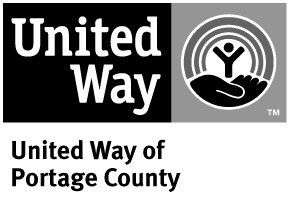 Meeting: United Way Board of Directors                                  Date: 2-1-2023Location: United Way Board RoomStart Time: 4:01 p.m.End Time: 5:10 p.m.Presiding:  Joe M. Kinsella, 2023 Board President            Presiding:  Joe M. Kinsella, 2023 Board President            Presiding:  Joe M. Kinsella, 2023 Board President            Presiding:  Joe M. Kinsella, 2023 Board President            Presiding:  Joe M. Kinsella, 2023 Board President            Attendance: Justin Adamski, Craig Aittama, Kim Angell, Alexis Bushman, London Cooper, Paula Erickson, Webster Francois, Vanessa Garcia-Preciado, Paul Gwidt, Andrew Halverson, Craig Helgeson, Cory Hirsbrunner, Jessica Hoerter, Todd Huspeni, Joe M. Kinsella, Steve Kunst, Alex Okray, Michelle Przybylski, Susanne Rathe, Bob Smith, Steven Thompson, Ariel Welling, Sue Wille, Elisha Williams, Heather Wynne, Fred Hebblewhite, Shelly Hanson, Mae Nachman, Laura Pfeil, Stephany Nellessen Zeyadeh, Ann Kleifgen, Hannah Klein, Stephanie JamesAbsent: Tina Peters, Russ WysockiAttendance: Justin Adamski, Craig Aittama, Kim Angell, Alexis Bushman, London Cooper, Paula Erickson, Webster Francois, Vanessa Garcia-Preciado, Paul Gwidt, Andrew Halverson, Craig Helgeson, Cory Hirsbrunner, Jessica Hoerter, Todd Huspeni, Joe M. Kinsella, Steve Kunst, Alex Okray, Michelle Przybylski, Susanne Rathe, Bob Smith, Steven Thompson, Ariel Welling, Sue Wille, Elisha Williams, Heather Wynne, Fred Hebblewhite, Shelly Hanson, Mae Nachman, Laura Pfeil, Stephany Nellessen Zeyadeh, Ann Kleifgen, Hannah Klein, Stephanie JamesAbsent: Tina Peters, Russ WysockiAttendance: Justin Adamski, Craig Aittama, Kim Angell, Alexis Bushman, London Cooper, Paula Erickson, Webster Francois, Vanessa Garcia-Preciado, Paul Gwidt, Andrew Halverson, Craig Helgeson, Cory Hirsbrunner, Jessica Hoerter, Todd Huspeni, Joe M. Kinsella, Steve Kunst, Alex Okray, Michelle Przybylski, Susanne Rathe, Bob Smith, Steven Thompson, Ariel Welling, Sue Wille, Elisha Williams, Heather Wynne, Fred Hebblewhite, Shelly Hanson, Mae Nachman, Laura Pfeil, Stephany Nellessen Zeyadeh, Ann Kleifgen, Hannah Klein, Stephanie JamesAbsent: Tina Peters, Russ WysockiAttendance: Justin Adamski, Craig Aittama, Kim Angell, Alexis Bushman, London Cooper, Paula Erickson, Webster Francois, Vanessa Garcia-Preciado, Paul Gwidt, Andrew Halverson, Craig Helgeson, Cory Hirsbrunner, Jessica Hoerter, Todd Huspeni, Joe M. Kinsella, Steve Kunst, Alex Okray, Michelle Przybylski, Susanne Rathe, Bob Smith, Steven Thompson, Ariel Welling, Sue Wille, Elisha Williams, Heather Wynne, Fred Hebblewhite, Shelly Hanson, Mae Nachman, Laura Pfeil, Stephany Nellessen Zeyadeh, Ann Kleifgen, Hannah Klein, Stephanie JamesAbsent: Tina Peters, Russ WysockiAttendance: Justin Adamski, Craig Aittama, Kim Angell, Alexis Bushman, London Cooper, Paula Erickson, Webster Francois, Vanessa Garcia-Preciado, Paul Gwidt, Andrew Halverson, Craig Helgeson, Cory Hirsbrunner, Jessica Hoerter, Todd Huspeni, Joe M. Kinsella, Steve Kunst, Alex Okray, Michelle Przybylski, Susanne Rathe, Bob Smith, Steven Thompson, Ariel Welling, Sue Wille, Elisha Williams, Heather Wynne, Fred Hebblewhite, Shelly Hanson, Mae Nachman, Laura Pfeil, Stephany Nellessen Zeyadeh, Ann Kleifgen, Hannah Klein, Stephanie JamesAbsent: Tina Peters, Russ WysockiAgenda Item0BDiscussionAction Taken/Action RequiredCall to Order2023 Board President, Joe M. Kinsella, called the meeting to order at 4:01 p.m.Quorum EstablishedElectionsElection of 2023 Officers & Board of Directors2023 United Way OfficersPresident: Joe M. KinsellaVice President: Suzanne RatheTreasurer: Sue WillePast President: Kim Angell1.) Motion to approve 2023 United Way Officers.Renewing Board MembersPaul Gwidt, Sentry InsuranceAndrew Halverson, Ellis ConstructionAlex Okray, Okray FarmsTina Peters, Community VolunteerSuzanne Rathe, Mid State Technical CollegeBob Smith, Aspirus HealthEx-officio Board MembersKim Angell, Ameriprise (United Way Past President)Elisha Williams, Sentry Insurance2.) Motion to approve 2023 Renewing & Ex-Officio Board Members. New Board MembersWebster Francois, Marshfield Medical Center-River RegionJessica Hoerter, Connexus Credit UnionTodd Huspeni, UWSPSteve Kunst, Village of PloverMichelle Przybylski, SkywardSteven Thompson, Anderson O’Brien LLP3.) Motion to approve 2023 New Board Members.1.) Halverson/Welling/Carried Unanimously 2.) Cooper/Erickson/Carried Unanimously3.) Kunst/Adamski/Carried UnanimouslyIntroductions2023 Board President, Joe M. Kinsella asked everyone to go around the room and introduce themselves.Code of EthicsCode of Ethics, Conflict of Interest Forms & Committee SelectionFred Hebblewhite asked each United Way Board to member to sign the Code of Ethics form presented in the Board Packet and return to Stephanie James. Fred also asked Board members to complete the Committee Selection form and to serve on at least one United Way Committee if possible. These forms should also be returned to Stephanie James.  New board members may wait to make their selections until after the New Board Member Orientation in March. Consent AgendaBoard of Directors Minutes of 12/07/20224.) Motion to approve Board of Directors Minutes of 12/07/2022.4.) Halverson/Rathe/Carried UnanimouslyFinance CommitteeSue Wille presented2022 January – December Financials2022 January – December FinancialsTotal Assets increased to $907,835Total Equity was $439,368 which takes into account our liabilities.Total Income was $360,000 above budget.Campaign Income was $268,000 which is $186,000 more than previous years.Total Expenses was $114,000 under budget.Net Ordinary Income was $420,000 ahead of budget.Net Income is $300,000 better than last years budget.Craig Aittama asked about the Endowment.  Sue Wille explained that it is under Equity Planned Giving.  Sue said Endowment was $601,166 as of 12/31/2022.  New outright gifts at $26,554.5.) Motion to approve 2022 January – December Financials.Fred Hebblewhite addressed the Board regarding the 2022 Taxes.  Although we would normally be exempt, we will be required to pay $31,669 in real estate and property taxes for 2022.  We closed on the Condo 12/7/2021 but did not take ownership until 2022.  We would have had to take occupancy by March of 2022.  Unfortunately, it is unavoidable.  Fred informed the Board that we are working with Mark Hilliker from Inclusa to file an appeal however it is very unlikely that it will be overturned.  Fred said that going forward Anderson Law will fill out the forms and file.  It will only need to be done once.5.) Aittama/Erickson/Carried Unanimously2022 Year in ReviewA 2022 Year in Review PowerPoint was shared with the Board. Fred Hebblewhite and United Way staff shared 2022 updates and information from each of their programs, initiatives, and focus areas. Fred Hebblewhite thanked the board and staff for their hard work in making this an incredibly successful year.Community ImpactMae Nachman presentedLife ReportStep One of the Life Report is Complete with the Community Assessment Survey.The Steering Committee is made up of 70 community members.Gromeske facilitated a meeting on 1/24/2023 made up of 60+ committee members.  The committee spent 6 hours analyzing data.  The following priorities were determined:Behavioral and Mental HealthEarly Childhood Childcare & EducationShelter and Housing NeedsNext steps to be developed at a follow up meeting.PC Conduit PlatformSecured $96,000 in ARPA-r funding for On-Line Data Platform-Portage County Conduit (3 years of cost)Childcare SLFRF RequestMae informed the Board that it is a challenge to reach enough adequate childcare in Portage County.  This is not a new issue or a Wisconsin issue, it is nationwide.  Mae stated that childcare workers are notoriously underpaid.  During Covid 24% left and have not returned.  Lack of staffing is a huge issue and the wait list for childcare is extensive.  Dream Up Childcare Coalition was formed to find solutions to funding which is very expensive.Coalition is made up of businesses, corporate partners, UWSP, non-profits, MSTC, public and private schools, Childcaring Inc. and United Way.Provide support to both new and existing families.Team competed and submitted a request for ARPA Funding for $2.9 million dollars. Communication CommitteeAlexis Bushman presentedCommunication Committee Minutes of 1/12/2023Traditionally in-person luncheon but due to Covid has shifted to virtual recognition week.Digital Badges for winners will help with engagement.Possibly create a toolkit for winners to share and tag us on social media.Encourage winners to have a “Watch party” and celebrate with co-workers and family members.Looking to revamp website and showcase United Way in our community.Possibly have Blogs created by leaders in the community.6.) Motion to approve Communication Committee Minutes of 1/12/20236.) Aittama/Cooper/Carried UnanimouslyResource DevelopmentCraig Aittama presentedRecognition Week (February 13-19, 2023)We will be recognizing 19 people and companies who really shined.Next year Recognition Awards will be in person on February 14, 2024 at The Holiday Inn.Fred Hebblewhite presentedEndowment Committee Minutes of 1/14/2023We would like to change the earnings that go into next years campaign from 5% to 3% so we are more in line with the market.We would like to relocate the United Way Circle of Caring to our courtyard.7.) Motion to approve Endowment Committee Minutes of 1/14/2023.7.) Angell/Helgeson/Carried UnanimouslyStaff ReportsFred Hebblewhite announced that Stephany Nellessen Zeyadeh is expecting a baby.  The Board offered their Congratulations.  Other BusinessJoe M. Kinsella and Fred would like to invite the Board to arrive at the April meeting 30 minutes early to socialize and get to know each other.Next Board MeetingApril 19, 2023 at 4:00 p.m. AdjournJoe M. Kinsella motioned to adjourn at 5:10 p.m.